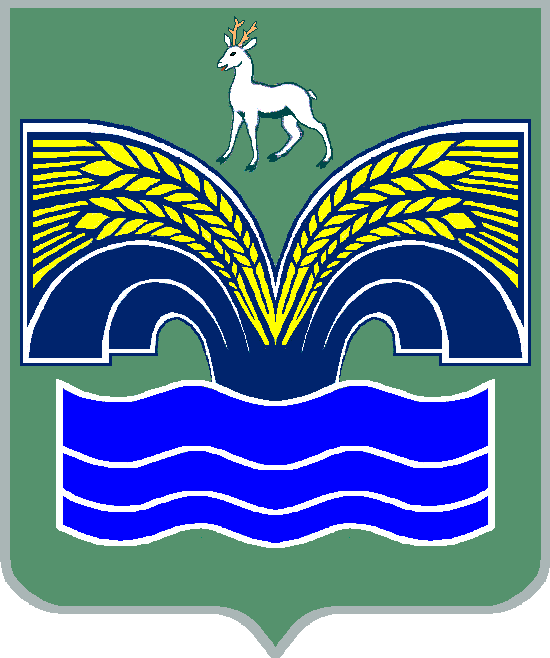 АДМИНИСТРАЦИЯСЕЛЬСКОГО ПОСЕЛЕНИЯ КРАСНЫЙ ЯРМУНИЦИПАЛЬНОГО РАЙОНА КРАСНОЯРСКИЙСАМАРСКОЙ ОБЛАСТИПОСТАНОВЛЕНИЕот  «22» мая   2024 года № 66Об утверждении отчета об исполнении  бюджета сельского поселения Красный Яр муниципального района Красноярский Самарской области за    1 квартал  2024 года            В соответствии с ч.5 ст.264.2 Бюджетного кодекса Российской Федерации, ч.6 ст.52 Федерального закона от 06.10.2003г. №131-ФЗ «Об общих принципах организации местного самоуправления в Российской Федерации», ч.4 ст.76 Устава сельского поселения Красный Яр, Администрация сельского поселения Красный Яр муниципального района Красноярский Самарской области ПОСТАНОВЛЯЕТ:1. Утвердить прилагаемый отчёт об исполнении бюджета сельского поселения Красный Яр муниципального района Красноярский  Самарской области за 1 квартал 2024 года.2. Направить отчёт об исполнении бюджета сельского поселения Красный Яр муниципального района Красноярский  Самарской области за 
1 квартал  2024года  в  Собрание представителей сельского поселения Красный Яр муниципального района Красноярский  Самарской области и в бюджетно-экономическую комиссию Собрания представителей сельского поселения Красный Яр муниципального района Красноярский  Самарской области.          3.Опубликовать настоящее постановление в газете «Планета Красный Яр» и разместить на официальном сайте администрации сельского поселения Красный Яр муниципального района Красноярский Самарской области в сети «Интернет» http://www.kryarposelenie.ru.4. Настоящее  постановление  вступает  в силу со дня его официального опубликования.Глава сельского поселения Красный Яр 				муниципального района КрасноярскийСамарской области                                                                           А.Г. БушовВедерникова Е.А.УТВЕРЖДЕНПостановлением администрациисельского поселения Красный Ярот 22.05.2024г. №66ОТЧЕТоб исполнении бюджета сельского поселения Красный Яр муниципального района Красноярский Самарской областиза 1 квартал 2024 год                                            Таблица 1 Объем поступивших доходов по основным источникамсельского поселения Красный Яр  за 2024 год                                                                                                                                Таблица 2Ведомственная структура расходы бюджета поселения на 1 квартал 2024 год                                                                                                   Таблица 3Расходы бюджета поселения по разделам и подразделамклассификации расходов бюджета за1 квартал 2024 год                                                                                                                     ПРИЛОЖЕНИЕ 4Источники финансирования дефицита бюджета поселения  по кодам классификации источников финансированиядефицитов бюджетов за 1 квартал 2024 годПРИЛОЖЕНИЕ 5Сведенияоб использовании бюджетных ассигнований муниципального дорожного фонда сельского поселения Красный Яр муниципального района Красноярский Самарской области за 1квартал 2024 годПРИЛОЖЕНИЕ 6Сведения о численности муниципальных служащих и работников муниципальных учреждений, о фактических затратах на их денежное содержание по сельскому поселению Красный Яр за 1 квартал 2024 годКод бюджетной классификацииНаименование доходаПлан на 2024 год (тыс. руб.)Исполнение  за 2024                          года(тыс. руб.)000 100 00000 00 0000 000Налоговые и неналоговые доходы88 289  30 039000 101 00000 00 0000 000Налоги на прибыль, доходы33 0007 918000 101 02000 01 0000 110Налог на доходы физических лиц33 0007 918000 103 00000 00 0000 000Налоги на товары (работы,услуги),реализуемые на территории Российской Федерации10 4692 663000 103 02000 01 0000 110Акцизы по подакцизным товарам (продукции), производимым на территории Российской Федерации10 4692 663000 103 02231 01 0000 110Доходы от уплаты акцизов на дизельное топливо, подлежащие распределению между бюджетами субъектов Российской Федерации и местными бюджетами с учетом установленных дифференцированных нормативов отчислений в местные бюджеты (по нормативам, установленным федеральным законом о федеральном бюджете в целях формирования дорожных фондов субъектов Российской Федерации)5 4601 305000 103 02241 01 0000 110Доходы от уплаты акцизов на моторные масла для дизельных и (или) карбюраторных (инжекторных) двигателей, подлежащие распределению между бюджетами субъектов Российской Федерации и местными бюджетами с учетом установленных дифференцированных нормативов отчислений в местные бюджеты (по нормативам, установленным федеральным законом о федеральном бюджете в целях формирования дорожных фондов субъектов Российской Федерации)267000 103 02251 01 0000 110Доходы от уплаты акцизов на автомобильный бензин, подлежащие распределению между бюджетами субъектов Российской Федерации и местными бюджетами с учетом установленных дифференцированных нормативов отчислений в местные бюджеты (по нормативам, установленным федеральным законом о федеральном бюджете в целях формирования дорожных фондов субъектов Российской Федерации)5 6621 488000 103 02261 01 0000 110Доходы от уплаты акцизов на прямогонный бензин, подлежащие распределению между бюджетами субъектов Российской Федерации и местными бюджетами с учетом установленных дифференцированных нормативов отчислений в местные бюджеты (по нормативам, установленным федеральным законом о федеральном бюджете в целях формирования дорожных фондов субъектов Российской Федерации)-679-139000 105 00000 00 0000 000Налоги на совокупный доход60123000 105 03000 01 0000 110Единый сельскохозяйственный налог60123000 106 00000 00 0000 000Налоги на имущество43 50015 603000 106 01000 00 0000 110Налог на имущество физических лиц15 5002 898000 106 06000 00 0000 110Земельный налог28 00012 705000 111 00000 00 0000 000Доходы от использования имущества, находящегося в государственной и муниципальной собственности740216000 111 05025 10 0000 120Доходы, получаемые в виде арендной платы, а также средства от продажи права на заключение договоров аренды за земли, находящиеся в собственности сельских поселений (за исключением земельных участков муниципальных бюджетных и автономных учреждений)1500000 111 05075 10 0000120Доходы от сдачи в аренду имущества, составляющего казну сельских поселений (за исключением земельных участков) 500216000 111 09080 10 0000 120Плата, поступившая в рамках договора за предоставление права на размещение и эксплуатацию нестационарного торгового объекта, установку и эксплуатацию рекламных конструкций на землях или земельных участках, находящихся в собственности сельских поселений, и на землях или земельных участках, государственная собственность на которые не разграничена900000 113 00000 00 0000 000Доходы от оказания платных  услуг  и компенсации  затрат государства520111000 113 01000 00 0000 130Доходы от оказания платных услуг (работ)520111000 114 00000 00 0000 000ДОХОДЫ ОТ ПРОДАЖИ МАТЕРИАЛЬНЫХ И НЕМАТЕРИАЛЬНЫХ АКТИВОВ089000 114 02053 10 0000 440Доходы от реализации имущества, находящегося в собственности сельских поселений (за исключением имущества муниципальных бюджетных и автономных учреждений, а также имущества муниципальных унитарных предприятий, в том числе казенных), в части реализации материальных запасов по указанному имуществу089000 116 00000 00 0000 000Штрафы, санкции, возмещение ущерба03 314000 116 10032 10 0000 140Прочее возмещение ущерба, причиненного муниципальному имуществу сельского поселения (за исключением имущества, закрепленного за муниципальными бюджетными (автономными) учреждениями, унитарными предприятиями)03 314000 200 00000 00 0000 000Безвозмездные поступления88 9815 033000 202 00000 00 0000 000Безвозмездные поступления от других бюджетов бюджетной системы Российской Федерации86 9814 501000 200 1000 00 0000 150 Дотации бюджетам бюджетной системы Российской Федерации3170000 202 16001 10 0000 150Дотации бюджетам сельских поселений на выравнивание бюджетной обеспеченности из бюджетов муниципальных районов3170000 202 20000 00 0000 150Субсидии бюджетам бюджетной системы Российской Федерации (межбюджетные субсидии)86 5954 432000 202  20041 00 0000 150Субсидии бюджетам сельских поселений на строительство, модернизацию, ремонт и содержание автомобильных дорог общего пользования, в том числе дорог в поселениях (за исключением автомобильных дорог федерального значения).13 0000000   202 25555 10 0000 150Субсидии бюджетам сельских поселений на реализацию программ формирования современной городской среды2 4740000 202 27576 10 0000 150Субсидии бюджетам сельских поселений на со финансирование капитальных вложений в объекты государственной (муниципальной) собственности в рамках обеспечения комплексного развития сельских территорий44 8474 432000 202 29900 10 0000 150Субсидии бюджетам сельских поселений из местных бюджетов26 2740000 202 40000 00 0000 150Иные межбюджетные трансферты6969000 202 49999 10 0000 150Прочие межбюджетные трансферты, передаваемые бюджетам сельских поселений6969000 207 00000 00 0000 000Прочие безвозмездные поступления2 000533000 207 05020 10 0000 150Поступления от денежных пожертвований, предоставляемых физическими лицами получателям средств бюджетов сельских поселений2 000533Всего доходов:177 27035 072КодНаименование главного распорядителя средств бюджета поселенияРазделПодразделЦелевая статья расходовВид расходовПлан на 2024год (тыс.руб.)Исполнение за  2024 года(тыс. руб.)364Администрация сельского поселения Красный Яр муниципального района  Красноярский Самарской области364Общегосударственные вопросы010021 5233 946364Функционирование высшего должностного лица субъекта Российской Федерации и муниципального образования01021 000242364Непрограммные направления расходов бюджета поселения010298000000001 000242364Расходы на выплаты персоналу государственных муниципальных) органов010298000000001201 000242364Функционирование Правительства Российской Федерации, высших исполнительных органов государственной власти субъектов Российской Федерации, местных администраций010418 3552 837364Непрограммные направления расходов бюджета поселения0104980000000018 3552 837364Расходы на выплаты персоналу государственных (муниципальных) органов0104980000000012011 3592 146364Иные закупки товаров, работ и услуг для обеспечения государственных (муниципальных) нужд 010498000000002406 578591364Иные межбюджетные трансферты010498000000005402910364Уплата налогов, сборов и иных платежей0104980000000085012799364Обеспечение деятельности финансовых, налоговых и таможенных органов и органов финансового (финансово-бюджетного) надзора01064710364Непрограммные направления расходов бюджета поселения010698000000004710364Иные межбюджетные трансферты010698000000005404710364Резервные фонды0111500364Непрограммные направления расходов бюджета поселения 01119800000000500364Резервные средства01119800000000870500364Другие общегосударственные вопросы01131 647866364Непрограммные направления расходов бюджета поселения0113 98000000001 647866364Иные закупки товаров, работ и услуг для обеспечения государственных (муниципальных) нужд011398000000002401 200866364Иные межбюджетные трансферты011398000000005404470364Национальная безопасность и правоохранительная деятельность0300350250364Защита населения и территории от чрезвычайных ситуаций природного и техногенного характера, пожарная безопасность0310500364Непрограммные направления расходов бюджета поселения03109800000000500364Иные закупки товаров, работ и услуг для обеспечения государственных (муниципальных) нужд03109800000000240500364Другие вопросы в области национальной безопасности и правоохранительной деятельности0314300250364Непрограммные направления расходов бюджета поселения0314 9800000000300250364Иные закупки товаров, работ и услуг для обеспечения государственных (муниципальных) нужд0314 9800000000240        500364Иные межбюджетные трансферты03149800000000540250250364Национальная экономика040023 5915 927364Дорожное хозяйство (дорожные фонды)040923 5915 927364Муниципальная Программа «Модернизация и развитие автомобильных дорог общего пользования местного значения в сельском поселении Красный Яр муниципального района Красноярский Самарской области на 2016-2025 годы»0409010000000023 5915 927364Расходы на выплаты персоналу казенных учреждений040901000000001101 800982364Иные закупки товаров, работ и услуг для обеспечения государственных (муниципальных) нужд040901000000002408 6604 945364Иные межбюджетные трансферты0409010000000054013 1310364Жилищно-коммунальное хозяйство050092 93213 643364Жилищное хозяйство050117 2104 487364Муниципальная Программа «Комплексное развитие сельских территорий сельского поселения Красный Яр муниципального района Красноярский Самарской области на 2022 - 2027 годы»»0501030000000017 2104 487Иные межбюджетные трансферты0501030000000054017 0504 487364Иные направления расходов050198000000008501600364Благоустройство050324 6096 739364Муниципальная Программа «Формирование комфортной городской среды в сельском поселении Красный Яр муниципального района Красноярский Самарской области на 2023-2024 годы»050302000000002 6060Иные межбюджетные трансферты050302000000005402 6060364Иные закупки товаров, работ и услуг для обеспечения государственных (муниципальных) нужд0503980000000024022 0036 739364Другие вопросы в области жилищно-коммунального хозяйства050551 1132 416364Муниципальная Программа «Комплексное развитие сельских территорий сельского поселения Красный Яр муниципального района Красноярский Самарской области на 2022 - 2027 годы»»0505030000000029 4810364Иные межбюджетные трансферты0505030000000029 4810364Непрограммные направления расходов бюджета поселения0505980000000054029 4812 416364Расходы на выплаты персоналу казенных учреждений050511011 2001 282364Иные закупки товаров, работ и услуг для обеспечения государственных (муниципальных) нужд0505980000000024010 1321 008364Уплата налогов, сборов и иных платежей05059800000000850300126364Охрана окружающей среды060024 3000364Другие вопросы в области охраны окружающей среды060524 3000364Непрограммные направления расходов бюджета поселения0605980000000024 3000364Иные закупки товаров, работ и услуг для обеспечения государственных (муниципальных) нужд0605980000000024024 3000364Образование07001000364Молодежная политика 07071000364Иные закупки товаров, работ и услуг для обеспечения государственных (муниципальных) нужд 070798000000002401000364Культура, кинематография080014 1003 308364Культура080114 1003 308364Непрограммные направления расходов бюджета поселения0801980000000014 1003 308364Расходы на выплаты персоналу казенных учреждений080198000000001109 0002 089364Иные закупки товаров, работ и услуг для обеспечения государственных (муниципальных) нужд080198000000002405 0001 217364Уплата налогов, сборов и иных платежей080198000000008501003364Физическая культура и спорт110010027364Массовый спорт110210027364Непрограммные направления расходов бюджета поселения1102980000000010027364Иные закупки товаров, работ и услуг для обеспечения государственных (муниципальных) нужд 1102980000000024010027364ОБСЛУЖИВАНИЕ ГОСУДАРСТВЕННОГО  (МУНИЦИПАЛЬНОГО) ДОЛГА1300273364Обслуживание государственного (муниципального)внутреннего  долга13019800000000273364Обслуживание муниципального долга13019800000000730               273Итого:177 27027 103Наименование показателяРаздел, подразделСумма(тыс. руб.)Сумма(тыс. руб.)Наименование показателяРаздел, подразделПланФактОбщегосударственные вопросы010021 5233 946Функционирование высшего должностного лица субъекта Российской Федерации и муниципального образования01021 000242Функционирование Правительства Российской Федерации, высших исполнительных органов государственной власти субъектов Российской Федерации, местных администраций010418 3552 837Обеспечение деятельности финансовых, налоговых и таможенных органов и органов финансового (финансового-бюджетного) надзора01064710Резервные фонды011150050Другие общегосударственные вопросы01131 647866НАЦИОНАЛЬНАЯ БЕЗОПАСНОСТЬ И ПРАВООХРАНИТЕЛЬНАЯ ДЕЯТЕЛЬНОСТЬ0300350250Защита населения и территории от чрезвычайных ситуаций природного и техногенного характера, пожарная безопасность0310500Другие вопросы в области национальной безопасности и правоохранительной деятельности0314300250Национальная экономика040023 5915 927Дородное хозяйство (дорожные фонды)040923 591 5 927Жилищно-коммунальное хозяйство050092 93213 643Жилищное хозяйство050117 2090Благоустройство050324 6096 739Другие вопросы в области жилищно-коммунального хозяйства050551 1142 416Охрана окружающей среды060024 3000Другие вопросы в области охраны окружающей среды060524 3000Образование07001000Молодежная политика 07071000Культура, кинематография080014 1003 308Культура080114 1003 308Физическая культура и спорт110010027Массовый спорт110210027ОБСЛУЖИВАНИЕ ГОСУДАРСТВЕННОГО  (МУНИЦИПАЛЬНОГО) ДОЛГА13002730Обслуживание государственного (муниципального) долга13012730Всего расходов177 27027 103Код главного администратораКод бюджетной классификацииНаименование источникаПлан(тыс. руб.)Факт(тыс. руб.)36401 00 00 00 00 0000 000Источники внутреннего финансирования дефицитов бюджетов0036401 03 00 00 00 0000 000Бюджетные кредиты от других бюджетов бюджетной системы Российской Федерации0036401 03 00 00 10 0000 700Привлечение бюджетных кредитов из других бюджетов бюджетной системы Российской Федерации в валюте Российской Федерации0036401 03 00 00 10 0000 710Привлечение кредитов из других бюджетов бюджетной системы Российской Федерации бюджетами сельских поселений в валюте Российской Федерации0036401 03 00 00 10 0000 800Погашение бюджетных кредитов, полученных из других бюджетов бюджетной системы Российской Федерации в валюте Российской Федерации0036401 03 00 00 10 0000 810Погашение бюджетами сельских поселений кредитов из других бюджетов бюджетной системы Российской Федерации в валюте Российской Федерации00364 01 05 00 00 00 0000 000 Изменение остатков средств на счетах по учету средств бюджетов3500-7 97036401 05 00 00 00 0000 500Увеличение остатков средств бюджетов-177 270-35 36336401 02 02 00 00 0000 500Увеличение прочих остатков средств бюджетов-177 270-35 36336401 02 02 01 00 0000 510Увеличение прочих остатков денежных средств бюджетов-177 270-35 36336401 02 02 01 10 0000 510Увеличение прочих остатков денежных средств бюджетов сельских поселений-177 270-35 36336401 05 00 00 00 0000 600Уменьшение остатков средств бюджетов180 77027 39336401 05 02 00 00 0000 600Уменьшение прочих остатков средств бюджетов180 77027 39336401 05 02 01 00 0000 610Уменьшение прочих остатков денежных средств бюджетов180 77027 39336401 05 02 01 10 0000 610Уменьшение прочих остатков денежных средств бюджетов сельских поселений180 77027 393№п/пНаименованиеИсполнено (тыс. руб.1.Остаток неиспользованных средств муниципального дорожного фонда сельского поселения Красный Яр муниципального района Красноярский Самарской области (далее – дорожный фонд сельского поселения Красный Яр) на начало года02.Доходы дорожного фонда сельского поселения Красный Яр всего, в том числе:5 9272.1.налоговые и неналоговые доходы бюджета сельского поселения Красный Яр;2 6622.2.Перераспределение бюджетных ассигнований в целях софинансирования расходных обязательств бюджета3 26523.Субсидии бюджетам сельских поселений на строительство, модернизацию, ремонт и содержание автомобильных дорог общего пользования, в том числе дорог в поселениях (за исключением автомобильных дорог федерального значения).03.Расходы дорожного фонда сельского поселения Красный Яр всего, в том числе:5 9273.1.очистка дорог от снега;10563.2.ямочный ремонт дорожных покрытий; капитальный ремонт дорог.03.3Гсм и прочие затраты4 8714Остаток неиспользованных средств дорожного фонда сельского поселения Красный Яр на конец отчетного периода0№ п/пНаименованиеЧисленность на 01.04.2024 г., (чел.)Денежное содержание за 1 кв.2024 год, (тыс. руб.)1Муниципальные служащие Администрации сельского поселения Красный Яр муниципального района Красноярский Самарской области71 1472МКУ «Культура»201 6843МКУ «Благоустройство»331787ИТОГО:604 618